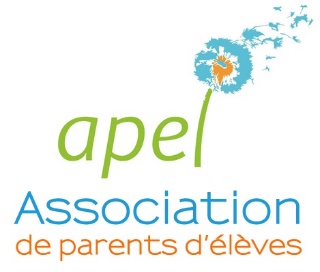 ECOLE SAINTE MARIE DU POULIGUENVide grenier - Règlement intérieur 2020Article 1 : Objet  Le présent règlement intérieur a pour objet de réglementer le déroulement du vide grenier de la Place des Cirques – 44510 LE POULIGUEN tel que défini à l’article 2. Article 2 : Périmètre d’application  Le présent règlement est applicable sur toutes les voies du domaine public et notamment Boulevard de Civanam – Avenue de LLantwit Major. Article 3 : personnes concernées Le présent règlement s’impose de droit aux particuliers – non professionnels qui sollicitent l’autorisation de l’Association de l’APEL Ecole Sainte Marie du Pouliguen - pour s'inscrire en tant que vendeur au vide grenier.  Les particuliers ne peuvent pas participer à une vente au déballage (vide greniers, brocante) plus de 2 fois par an.  Il existe un registre dans lequel sont inscrits tous les participants, particuliers et professionnels. Les particuliers doivent remettre à l'organisateur de la vente une attestation sur l'honneur indiquant qu'ils n'ont pas participé à plus de 2 ventes au cours de l'année (article R 321-9 du Code pénal).  Article 4 : réservation  Pour cette édition 2020, les réservations pourront se faire auprès de l’APEL Ecole Sainte Marie par email à apelsaintemarielepouliguen@hotmail.com ou par téléphone au 06.74.51.06.66.  Les emplacements sont vendus par tranche de 3 mètres.  Un mail de confirmation vous sera envoyé et vous pourrez transmettre vos pièces justificatives au moment de la réservation.  Sans la transmission de ces pièces votre commande sera annulée et vous serez remboursé.  Les emplacements réservés seront remis à la vente.  Article 5 : autorisations  Les personnes autorisées par l’Association APEL Ecole Sainte Marie Le Pouliguen à venir vendre au vide grenier recevront individuellement un Règlement intérieur et une attestation.  Cette attestation est strictement personnelle. Elle pourra vous être demandée par les organisateurs du vide grenier au moment de votre installation au durant la journée. Article 6 : droits d’inscription au vide grenier  Il ne saurait aucunement exister de préférences, passe-droit ou dérogation, pour l’attribution des emplacements.  L’usage d’un emplacement est soumis à un droit d’inscription.  Article 7 : visiteurs  L’entrée du vide grenier est gratuite pour les visiteurs. Article 8 : vols et responsabilité  L’équipe organisatrice décline toute responsabilité en cas de vol ou de détérioration de matériel.  Les objets vendus et autres accessoires sont sous la responsabilité des vendeurs pendant l’exposition. Article 9 : vente de boisson  La vente de boisson et de petite restauration est strictement réservée à l’association organisatrice. Article 10 : Installation  L’installation s’effectue entre 7h et 8h00.  Les stands non occupés après 8h30 pourront être redistribués à d'autres exposants.  Il est expressément demandé aux exposants de laisser les entrées des commerces, immeubles, parkings libres. L’accès aux bouches et poteaux d’incendie devra être libre et dégagé en permanence. Les stands ne doivent en aucun cas empiéter sur la chaussée. L’organisateur se réserve le droit de faire glisser votre emplacement de quelques mettre pour assurer la continuité du linéaire. Dans ce cas vous serez informé de vos nouveaux numéros d’emplacement.  Article 11 : Libération de l’espace public  Le rangement des stands devra s’effectuer entre 17h et 18h.  L’exposant s’engage à ne rien laisser sur l’espace public.  En cas de non-respect de cette règle, l’association se réserve le droit de « Règlement intérieur – version 10 Février 2019 » - refuser une prochaine  inscription à un exposant n’ayant pas respecté ce règlement.  Article 12 : Remboursement  En aucun cas, la somme versée pour la réservation ne pourra être remboursée. Même en cas de pluie, intempérie ou de force majeure.  Si l’emplacement est occupé par un véhicule mal garé, des travaux ou autres, l’organisateur tentera de trouver une solution de remplacement dans la mesure du possible.  Article 13 : circulation des véhicules  Aucun véhicule ne sera autorisé sur les lieux avant 17H, sauf en cas de d’urgence, de force majeure ou pour laisser passer les véhicules des riverains qui accèdent aux parkings. Article 14 : nuisances sonores  L’emploi du haut parleur par les particuliers et les exposants est strictement interdit. Article 15 : respect du règlement intérieur  Tout exposant qui ne respecterait pas ce règlement ou qui ne se conformerait pas aux directives de l’Association et qui aurait une attitude désinvolte ou un comportement outrancier, sera immédiatement interdit de vide grenier et ceci à titre définitif.  Article 16 : Bénévolat  L’association organisatrice a pour vocation de mobiliser des jeunes bénévoles autour d’action de solidarité de toute sorte. Ce sont donc des bénévoles qui vous accueillent sur cette journée, aussi nous vous demandons d’être patients respectueux et courtois à leur égard.  Règlement intérieur – version 12 Février 2020